Attachment and Trauma Sensitive Schools Award (ATSSA)Gold Training for Leaders and Managers WEBINAR, Thursday 9th February 2023,09.00 to 13.15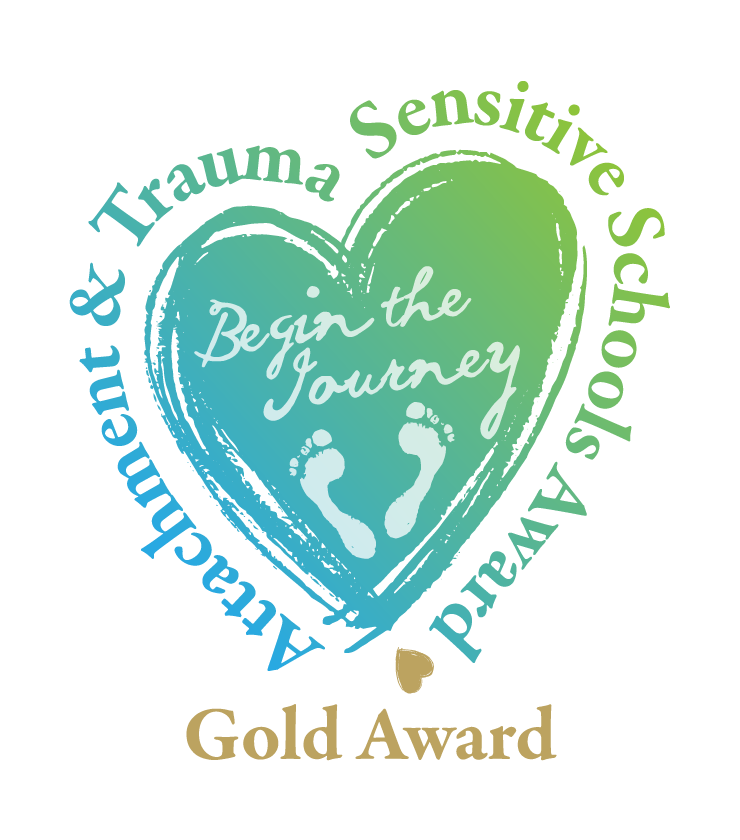 For senior leaders, mangers and attachment lead practitioners, whose schools have achieved ATSSA Bronze and Silver, and who are working towards ATSSA Gold. Gold criteria focuses on multi-levelled safety:  Do children, young people, adults feel multi-levelled safety in this lesson, activity, interview, building, meeting? This will include physical/physiological, emotional, relational, intellectual, psychological and moral safety. This training workshop will support leaders and managers in developing policy and practice which will ensure that their schools are attachment- and trauma-responsive organisations. The training will focus on each of the six Gold Criteria. It will invite reflection upon prioritising humanising systems, making them healthier, more relational and interpersonal, more integrated, more reflective, and more interconnected, not only focusing on the pupil population, but by ensuring that attachment- and trauma-informed  knowledge, language, values, principles, assumptions and processes are embedded deep into the culture of the organisation; and are owned, formed and enacted with authenticity and commitment by everyone who is a part of the school community, regardless of role. ProgramBecoming a Beacon of Best Practice for other schools working towards Attachment and Trauma Sensitive Practice.Providing professional supervision. Attachment and trauma-informed recruitment, interview and induction processes. Attachment and trauma-informed practice in people’s development plans, performance management, appraisals etc. Attachment and trauma-informed and -responsive physical environments throughout the entire school site, including staff and public areas.   Ensuring that all meetings and communication systems between all participants and stakeholders employ the principles of multileveled safety.The day will consist of trainer input, reflective activities for attendees (offline), online discussions and Q&A. Exemplars from evidence provided by schools who have achieved Gold status will be shared. NUMBER OF DELEGATES IS LIMITED AND We anticipate high levels of interest. Please book early to secure your placeDate: Thursday 9th February 2023Venue:  WEBINAR [on ZOOM]Fee: £90 + VAT per person registered To reserve your place and request an invoice please contact us at: jennifernock@protonmail.comand complete and send the booking form below. NB: It is most important that you include both the contact email details of the attendee AND those of the person in your organisation who processes payment of invoices.About the trainerDr Jennifer Nock is an Educator and Chartered Psychologist, with many years of experience working with children and young people, their families and educators. She is passionate about supporting educators and parents to better understand mental health, behaviour and relationships, and to view children and young people through a developmental lens. For additional information, and testimonials from our clients please visit our website: http://www.jennifernocktrainingandconsultancy.com/